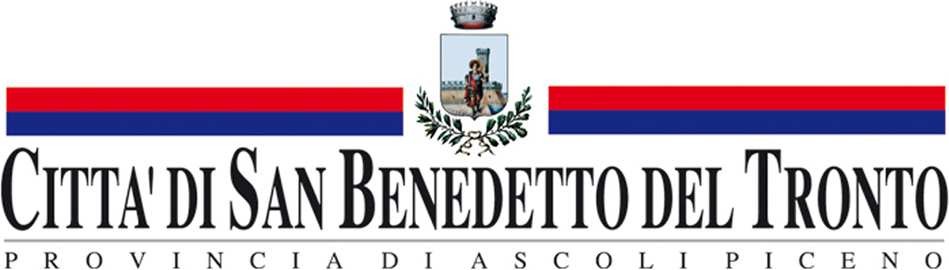 Polizia MunicipaleUfficio mobilità, viabilità e trasporto pubblico localeComunicazione per artisti di strada(da presentare almeno 15 gg. prima dello svolgimento dell’ attività)Al Comune di San Benedetto del TrontoIl Sottoscritto:  	Data di nascita:	/	/	luogo di nascita:	Prov. 	Tel.	e-mail:  	comunica di voler svolgere la propria attività di spettacolo itinerante dal giorno  		 al giorno	dalle ore	alle ore	nelle strade e/o piazze sottoelencate:lo spettacolo consiste (specificare il tipo di spettacolo e gli strumenti o attrezzi utilizzati):e prevede l’ occupazione di circa m	x m	= totale mq  	A tal fine dichiara, consapevole che le dichiarazioni false, la falsità negli atti e l’uso di atti falsi comportano l’ applicazione delle sanzioni penali previste dall’ art. 76 del DPR 445/2000 e la decadenza dai benefici conseguenti:di non effettuare attività di vendita;di non impedire con il proprio spettacolo la circolazione pedonale e/o veicolare, né impedire gli accessi agli esercizi commerciali e pubblici ed alle abitazioni;di conoscere e rispettare tutte le prescrizioni indicate nel Regolamento Comunale approvato con Delibera di Consiglio Comunale n. 39 del 27.05.2017, in particolare i divieti e le prescrizioni sancite dall’ art. 8;di non diffondere musica mediante utilizzo di impianti di amplificazione;di non richiedere il pagamento di biglietto, né un preciso corrispettivo, ma solo libere offerte;di non svolgere attività che comportano pericolo per i cittadini, che impieghino animali, che possano configurare il gioco d’ azzardo;di assumersi ogni responsabilità in ordine ad eventuali danni a persone e/o cose derivanti dalla propria attività in particolare per le esibizioni comportanti rischi personali o precise attitudini psicofisiche (saltimbanchi, equilibristi, ecc.);di essere consapevole che, in caso di eventi/manifestazioni concomitanti, lo svolgimento dell’attività richiesta dovrà essere sospesa.Allega: copia documento d’ identità 	lì  	Il dichiaranteLa presente  comunicazione è  stata vidimata  il giorno	mediante apposizione del timbro tondo e sottoscrizione da parte del Comandante o suo delegato.Firma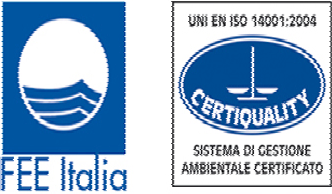 